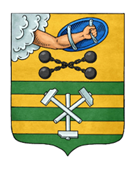 ПЕТРОЗАВОДСКИЙ ГОРОДСКОЙ СОВЕТ22 сессия 29 созываРЕШЕНИЕот 24 ноября 2023 г. № 29/22-323О внесении изменений в Решение Петрозаводскогогородского Совета от 10 ноября 2005 года № XXV/XXI-196«Об установлении и введении в действие на территорииПетрозаводского городского округа земельного налога»В соответствии с главой 31 Налогового кодекса Российской Федерации, руководствуясь статьей 19 Устава Петрозаводского городского округа Петрозаводский городской СоветРЕШИЛ:1. Внести в абзац второй подпункта 2.2 пункта 2 Решения Петрозаводского городского Совета от 10 ноября 2005 года № XXV/XXI-196 «Об установлении и введении в действие на территории Петрозаводского городского округа земельного налога» изменения, заменив слова 
«и объектами» словами «и (или) объектами», слова «доли в праве на земельный участок, приходящейся на объект» словами «части земельного участка, приходящейся на объект недвижимого имущества», слова «и к объектам» словами «и (или) к объектам».2. Настоящее Решение вступает в силу по истечении одного месяца со дня его официального опубликования, но не ранее 1 января 2024 года.Председатель Петрозаводского городского Совета                                       Н.И. ДрейзисВременно исполняющий обязанности Главы Петрозаводского городского округа                              И.С. Колыхматова